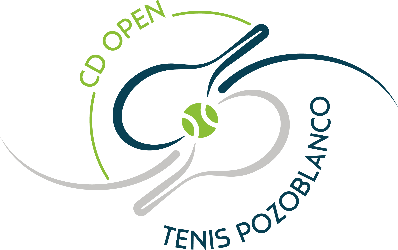 AUTORIZACIÓN DE VIAJEDon/Doña ______________________________________________ con DNI número __________________________ actuando como:PadreMadreTutor legal Del o la menor ____________________________________________ con DNI número ____________________________ que forma parte de la sección de ________________ del C.D. Open Tenis Pozoblanco y del equipo _____________________  autoriza a dicho menor para que se desplace junto con el resto de componentes de su equipo y sus entrenadores a la localidad de _____________________ en las siguientes fechas ____________________________________________________.Y para que conste firmo la presente AUTORIZACIÓNEn Pozoblanco, a_____ de____________ de 2020.Os recordamos que el menor debe viajar siempre con su DNI y su tarjeta sanitaria, así como con algún documento que acredite que tiene un seguro privado si es el caso.Le informamos que en cumplimiento del RGPD UE 2016 y LOPD 3/2018 GDD de  Protección de Datos Personales, el responsable del tratamiento de los datos es el C. D. Open Tenis Pozoblanco, los datos se tratan con la finalidad de regular, controlar la salida y la autorización de su padre/madre o Tutor Legal, de los participantes menores a eventos deportivos como miembro de equipos del C. D. Open Tenis Pozoblanco, actuando con la legitimación del interés legítimo y el consentimiento expreso, los datos solo se ceden para la organización de alojamientos y comidas y se conservan mientras no se ejerza el derecho de supresión de los mismos, le informamos que  puede ejercer los derechos de acceso, rectificación, supresión o limitación del tratamiento, en las oficinas del C. D. Open Tenis Pozoblanco o en la dirección de correo electrónico opentenispozoblanco@gmail.com.